The Explorer Book Review        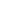 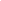 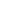 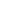 By AlexPlotFour children called Con,Lila,Fred and Max.The plane plummets  soaring through the air crashing in the Amazon rainforest.Now four children need to fend in the Amazon alone…. The book is set in the 1950.HighlightsFred is the leader and he tells the group what to do.I thought Max was funny because he is five and does some funny stuff in the book.Lila Mothered Fred,Con and Max. Max is Lilas brother,Conis a moody type and an angry kid.In the end Con becomes kind because she is more comfortable with the people she is with. WeaknessFred is bad at flying Max is bad at running away because he always runs away.Con is bad at being kind because for some reason she is never  calm like when she got a stitch for the first time.Favorite Quote“Every human on earth is a explorer”-The explorerWould you recommend this book and why?I would recommend this book to 8+ year olds because there are some big words in it and they are complicated but it is a good book. The characters are funny because Max went up to the explorer and the bird, and Max  said he’s mine now.Emotions while reading?My emotions while reading this were happy and quite funny Fred, Max, Con and Lila are really funny in some parts in the book but Max was the funniest. Some bits are sad but then some are really funny.